113年臺南市全國水環境清淨河面計畫許縣溪淨溪淨岸活動成果報告主辦單位：臺南市政府環境保護局承辦單位：技佳工程科技股份有限公司協辦單位：中華醫事科技大學參加人員：臺南市水環境守護志工隊活動日期：113年05月25日(星期六) 08:00-10:00活動地點：臺南市歸仁區許縣溪河堤道路參與人數：66人活動流程：成果照片活動簽到表(如附件)時間議程08:00-08:20活動報到、簽到及工具發放08:20-08:25長官致詞08:25-08:30長官與志工大合照08:30-08:40巡守安全教育訓練08:40-09:40淨溪淨岸活動09:40-09:50成果統計填寫ICC紀錄表及工具回收09:50-10:00生活污水污染源頭減量宣導10:00-賦歸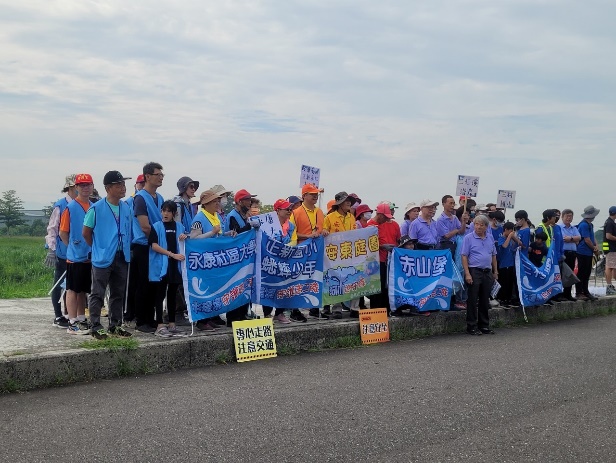 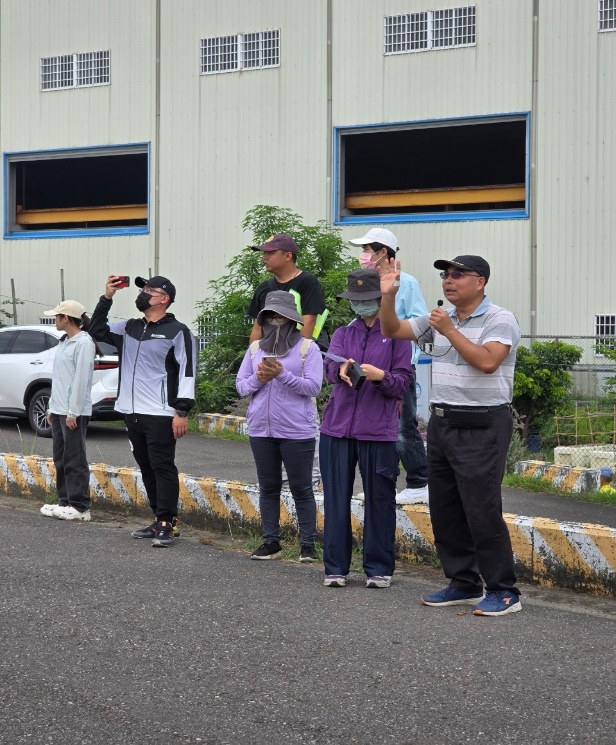 巡守隊淨溪安全教育訓練長官介紹與會來賓及志工代表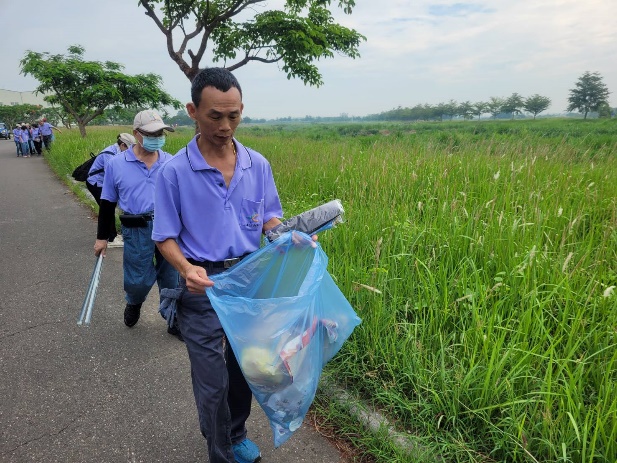 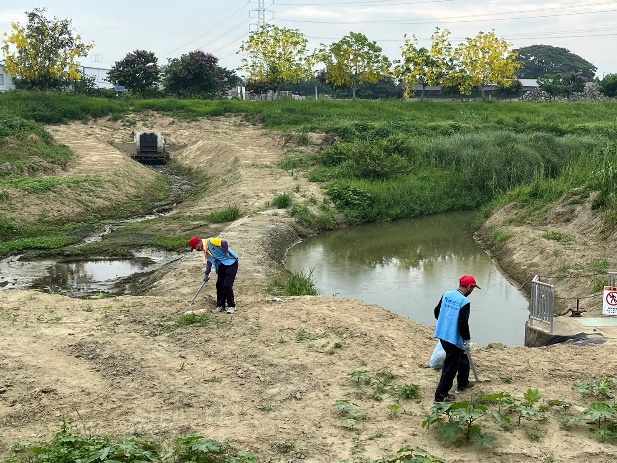 淨溪活動淨溪活動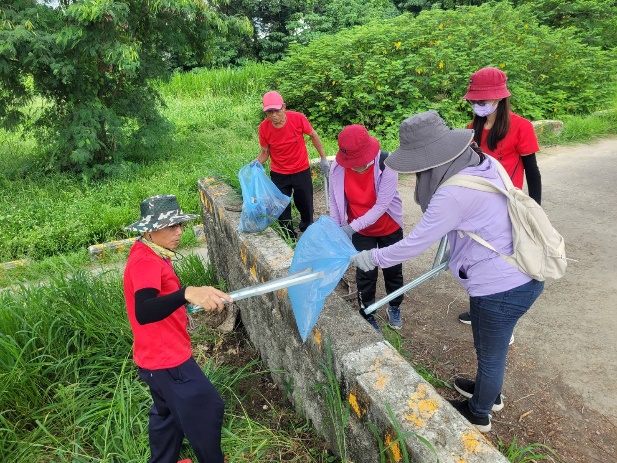 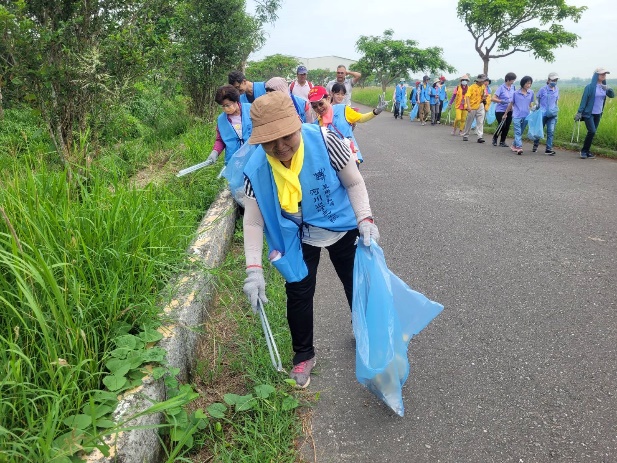 淨溪活動淨溪活動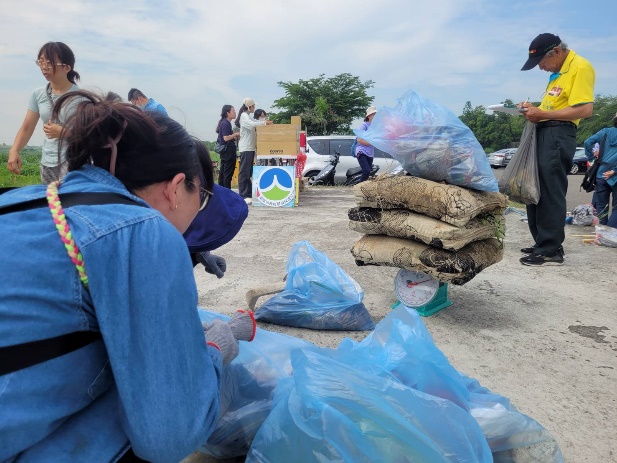 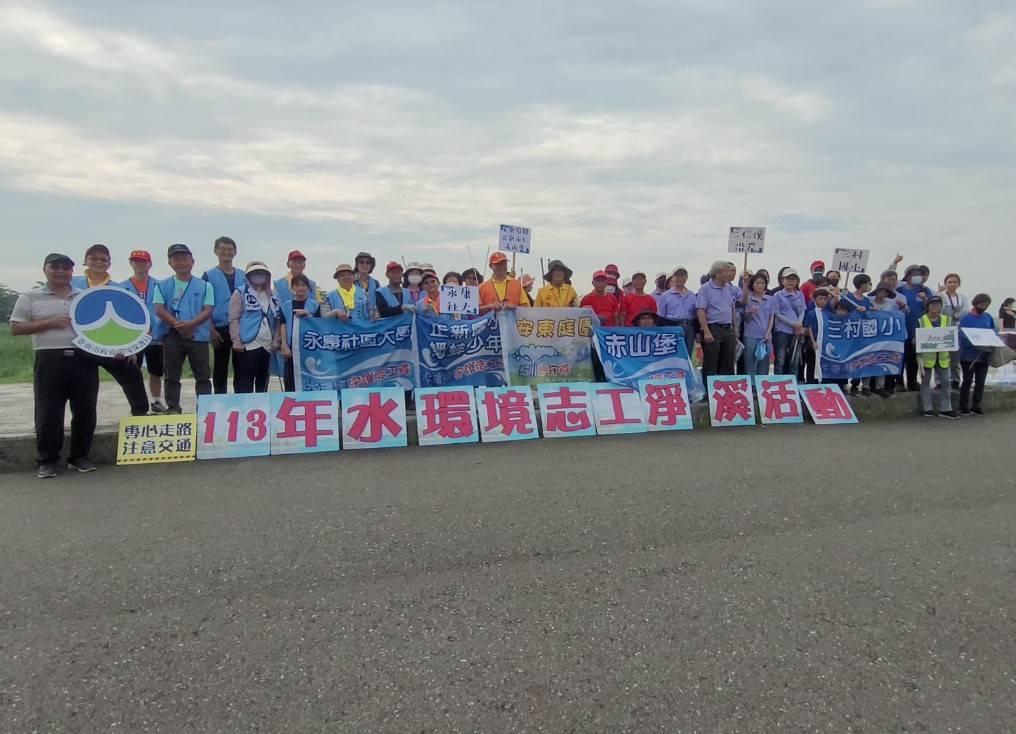 ICC紀錄表成果統計與會隊伍大合照